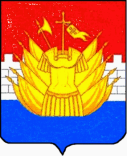 АДМИНИСТРАЦИЯГАЛИЧСКОГО МУНИЦИПАЛЬНОГО РАЙОНАКОСТРОМСКОЙ ОБЛАСТИР А С П О Р Я Ж Е Н И Е от «1» ноября  2019 года № 225-рг. ГаличОб утверждении Плана проведения экспертизы муниципальных нормативных правовых актов администрации Галичского муниципального района Костромской области, затрагивающих вопросы осуществления предпринимательской деятельности, на 2019 годВ целях исполнения Закона Костромской области от 16 июля 2014г. № 557-5-ЗКО «Об экспертизе муниципальных нормативных правовых актов, затрагивающих вопросы осуществления предпринимательской и инвестиционной деятельности, и оценке регулирующего воздействия проектов таких актов», постановления администрации Галичского муниципального района Костромской области от 28 апреля 2017 года № 106 «Об утверждении Порядка проведения оценки регулирующего воздействия проектов муниципальных нормативных правовых актов Галичского муниципального района»,1. Утвердить План проведения экспертизы муниципальных нормативных правовых актов администрации Галичского муниципального района Костромской области, затрагивающих вопросы осуществления предпринимательской и инвестиционной деятельности, на 2019 год.  (прилагается)2.    Контроль  исполнения настоящего распоряжения возложить на первого заместителя главы администрации Галичского муниципального района Костромской области Фоменко В.А.3.      Настоящее распоряжение вступает в силу со дня его подписания и подлежит официальному опубликованию. Главамуниципального района					                А.Н. ПотехинПриложениеУтвержденраспоряжением администрацииГаличского муниципального районаКостромской областиот «       » ноября 2019 года №       ПЛАН Проведения экспертизы нормативных правовых актов администрации галичского муниципального района Костромской области, затрагивающих вопросы осуществления предпринимательской и инвестиционной  деятельности, на 2019 год№Сведения о муниципальном нормативном правовом акте (вид, наименование)Дата принятия (издания), регистрационный номер муниципального правового актаПоложения к муниципального правового акта, необоснованно затрудняющие осуществление предпринимательской деятельностиСрок проведения экспертизы (не должен превышать 3х месяцев)Инициатор экспертизы муниципального правового акта1Постановление администрации Галичского муниципального района Костромской области «Об определении на территории Галичского муниципального района Костромской области границ прилегающих территорий к некоторым организациям и объектам, на которых не допускается розничная продажа алкогольной продукции»04.02.2019 г. № 30Приложение к постановлениюНоябрь-декабрь 2019г.Отдел по экономике и охране труда администрации Галичского муниципального района Костромской области2Постановление администрации Галичского муниципального района Костромской области «О выдаче разрешения на использование земель или земельного участка, находящихся в государственной или муниципальной собственности»15.01.2019 г.№10Приложение к постановлениюНоябрь-декабрь 2019г. Комитет по управлению муниципальным имуществом и земельным ресурсам администрации Галичского муниципального района Костромской области3Постановление администрации Галичского муниципального района Костромской области «О выдаче разрешений на использование земель или земельного участка, находящихся в государственной или муниципальной собственности»28.01.2019 г. №20Приложение к постановлениюНоябрь-декабрь 2019г.Комитет по управлению муниципальным имуществом и земельным ресурсам администрации Галичского муниципального района Костромской области